1. Which of the following is the correct graph of ?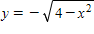 ​ 2. Which of the following is the correct graph of ?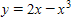 ​ 3. Find all intercepts:​ 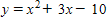 ​ 4. Find all intercepts:​ 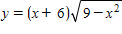 ​ 5. Test for symmetry with respect to each axis and to the origin.​ 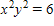 ​ 6. Test for symmetry with respect to each axis and to the origin.​ 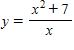 ​ 7. Sketch the graph of the equation:​ 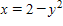 ​ 8. Sketch the graph of the equation:​ 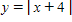 ​ 9. Find the points of intersection of the graphs of the equations:​ 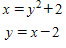 ​ 10. The resistance y in ohms of 1000 feet of solid metal wire at 77°F can be approximated by the model , , where x is the diameter of the wire in mils (0.001 in). Use a graphing utility to graph the model , .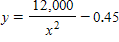 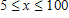 ​ 11. The resistance y in ohms of 1000 feet of solid metal wire at 77°F can be approximated by the model , , where x is the diameter of the wire in mils (0.001 in). If the diameter of the wire is doubled, the resistance is changed by approximately what factor? In determining your answer, you can ignore the constant –0.47.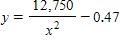 ​ 12. Test for symmetry with respect to each axis and to the origin.​ 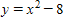 ​ 13. Test for symmetry with respect to each axis and to the origin.​ 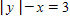 ​ 14. Find all intercepts:​ 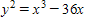 ​ 15. Sketch the graph of the equation:​ 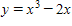 ​ 